Public Notice No. 2017- 3 , Museum of Contemporary Art BusanCall For Submission of Works To Be Purchased For 2017 Collection at MOCA BUSANAs the Museum of Contemporary Art Busan (MOCA Busan) prepares for its launch in 2017, it plans to purchase art works in order to acquire outstanding art pieces for its collection. The following is the notice including the details of the Museum’s acquisition plan. We look forward to the participation of artists, private collectors, galleries and other relevant agencies in Korea and overseas. July   24th, 2017Director, Museum of Contemporary Art Busan■ Works Eligible for Collection-Works that lead new trends in international contemporary art-Works that demonstrate deep insight into the current contexts of Korean contemporary art-Works that particularly represent the contemporary art of Busan-Contemporary art works by competent young and middle-aged artists-Diverse works from a broad range of disciplines, including media art, installation art, contemporary art and outdoor sculpture from both Korea and overseas. ■ Period of Notice 09:00~18:00, Monday, 24 July - Sunday, 20 August 2017  ▷ 28 Days■ Application Period10:00~17:00, Wednesday, 16 August - Thursday, 24 August 2017  ▷ 7 Days■ Application Method-Application by direct drop-off (10:00~17:00): Curatorial Office, 3rd Floor, Museum of Contemporary Art Busan-Application via post: Send by registered mail. ※ A postmark of 24 August 2017 or earlier will be deemed valid.※ Write “Selling Offer Documents” on envelope. -Application online: Upload to Webhard, Museum of Contemporary Art Busan   Webhard (www.webhard.co.kr) → Log in as “Guest” → Double-click the “Upload” folder icon  → 2017collection → Create new folder in one of the 6 category folders according to genre, and upload materials. The newly created folder should be named after the applicant, and protected by password.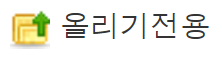              Login ID:  mocabusan     PW:  moca1234※ The online submission deadline is 18:00 (Korean local time) 24 August 2017.■ Mailing Address-To the Person in Charge of Collections,  Curatorial Office, Museum of Contemporary Art Busan  1191 Nakdong-namro,  Saha-gu, 49300  Busan, Republic of Korea■ InquiriesKim YoungjoonCurator, Curatorial OfficeMuseum of Contemporary Art Busane-mail : moca@korea.kr■ Download application forms at: Museum of Contemporary Art Busan, website: www.busan.go.kr/moca■ Applications may be submitted by:-artists, private collectors, self-employed persons or corporate businesses, other relevant agencies, etc. ■ Application Documents and Materials (※ Submit printed-out documents and files stored on USB memory stick or CD.)※ When applying online, we recommend that applicants give themselves sufficient time to submit applications, as there may be technical difficulties or system lagging due to excess traffic prior to the deadline. The Museum will not be held responsible for any upload failure in this regard. ■ Note * Each artist may submit up to 3 works, and a work consisting of a series may be recognized as a single work. * The name of the applicant, contractor and holder of the account must all coincide.* On request of the Museum, the applicant must provide a certificate of authenticity (appraisal statement) issued by the Korean Art Appraisal Association. * Artists based overseas must submit certificates confirming authenticity, signed personally or issued by galleries they belong to. * After the Sales Contract is signed and concluded, the work is received by the museum, and payment is made, all ownership rights of the work, concerning publication, exhibition, leasing, internet publication, and use of its image, will be transferred to the Museum of Contemporary Art Busan. (※ Issues concerning the transfer of copyrights are negotiable prior to contract settlement.) * When entering the actual work into the Museum, the seller must take all necessary measures to maintain the work in its best condition. (Compliance with Museum requirements)■ Selection of Works To Be Purchased The selection process will follow the art collection procedure of the Museum of Contemporary Art Busan, involving deliberations by the Collection Recommendation Committee and Collection Purchase Committee. Final selections to be purchased will be notified to the applicants. <Work Purchase Procedure>Work Selling Offer Application→ Collection Recommendation Committee (Recommendations of works)→ Collection Purchase Committee (Decisions on works to purchase and the prices)→ Purchase Contract / Transfer of Work→ Work Inspection / Registration to Collection※ The estimated duration from end of application to final decision to purchase is approximately two months. ※ In the case that the actual exterior form (composition, color, size, etc.) of the finally selected work is different from the image submitted in the application form, the contract will be disapproved. ■ Decisions on Purchase and Price Works selected to be purchased will be subject to a purchase contract between the applicant and the Museum; however, prices of works will be based on the decision of the Work Purchase Committee. ■ Announcement of Results 13~14 September 2017 (2 days), on the website of the Museum of Contemporary Art Busan※ Announcement dates may be changed depending on the deliberation procedure. ■ Purchase Contract and Work Transfer Once the purchase contract is concluded and signed, payments will be made after the work is transferred to the Museum. (※ Applicants will be notified individually about the purchase and contract and transfer schedule.)■ Other ① None of the submitted documents or related materials will be returned to applicants.  ② For further inquiries contact the Curatorial Office, Museum of Contemporary Art Busan.  ※ Business Hours: 9:30~17:30, weekdays (Unavailable on Saturdays, Sundays and national holidays) [Annexed Attachments: Download from the Museum of Contemporary Art Busan website.](Form No. 1) Selling Offer + Work Description(Form No. 2) Copyright Release(Form No. 3) Certificate of Work (Reference)Application DocumentDirectionsOther① 1 Selling Offer Form(Annexed Form No. 1: Download from Museum website.)-Each artist may submit offers of 3 works. -In the “Category” section, choose one of the 6 categories: new media art, moving image, installation, sculpture, photography and painting. (Select “painting” for printmaking or drawing.) (Choose from the drop-down list.)1) New media art: works using multi-channel video, sound art, digital art or other technology 2) Moving image: film or video works with artistic value, such as single channel video or animation3) Installation art: works involving three-dimensional space  with the exclusion of traditional sculpture4) Sculpture: general sculpture including mould casting and carving5) Photography: photographic works with artistic value, photographs recognized to have artistic and cultural historical value6) Painting: All two-dimensional works of contemporary art, including painting, printmaking and drawing-Work dimensions: In case the work consists of multiple pieces, write number of pieces and individual sizes. Write in the following order: In case of two-dimensional work, Height (H) × Width (W) / for three-dimensional works, Height (H) × Width  (W) × Depth (D)-In case of works with editions, write the edition information in the “Remarks” space. -In case of new media works, specify the equipment accompanying the work in the “material and technique” section. (※ When the final decision to purchase is made, the applicant must also supply all the equipment necessary for showing the work. Include expenses for such equipment in the offered price of work.) ※ In the event work title, dimensions, image or edition submitted in the application are different from the actual submitted work, the contract will be terminated. Please provide accurate information in the application. ※ In the case of online applications, insert scan file of official seal or signature (The original must be submitted after purchase selections are made.) ② 1 Work Description(Annexed Form No. 1)-Insert image of work (or attach photograph), and write a description of the work. ③ 1 Curriculum Vitae of the Artist(Free Form)-Artist’s CV (Exhibitions, history of works sales, etc.)④ Work Image File (jpg)-Submit USB memory stick (or CD) containing the image files,  Or upload them to the Museum Webhard online. -File name format: Artist Name-Work No. according to the application form-Work Title (for example, John Hong-1-Untitled)*Detail images or images showing various angles of the work may be submitted additionally. -High-resolution digital images no smaller than 1280×1024 pixels are recommended. ⑤ Video File(Including Still-Cut Images)-In the case of film or video works, applicant must submit compressed video file - compression codec: Video (1 among mpeg2, mpeg4, WM9, H264, or mp4 avi), Audio (non-compressed or mp3) - stored in USB memory stick (or CD), or uploaded online to the Museum’s Webhard. ※ Please specify the name of video/audio codec used. (Museum will not be held responsible for errors during review if codec other than the above-mentioned are used.)-In the case of multi-channel works with 2 or more channels, applicant must submit a video file for review showing all channels on a single screen at once.-Include image (jpg) files of important still cuts of the video work.-Video size should be 720×480 pixels or larger. ⑥ Proof of Previous Work Sales History(Optional)-Submit material proving major work sales history (2-3 cases) with regard to information provided by applicant in annexed form No. 3 and artist CV. -Evidence based on official documents issued by organizations such as national or public art museums, galleries, etc. (Must include sales price and basic information on the work)※ Proof of sales history will be used as reference in evaluating the value of the submitted works. ⑦ Work Installation Manual(If necessary)-Attach a detailed manual for installation in the case of works that require special techniques or knowledge for installation, such as installation works or media works. ⑧ Copyright Release(Annexed Form No. 2)In case of online application, submit file containing scanned image of seal or signature. Submit original signature at time of purchase⑨ Certificate of Art Work (Reference)(Annexed Form No. 3)In case of online application, submit file containing scanned image of seal or signature. Submit original signature at time of purchase